CBME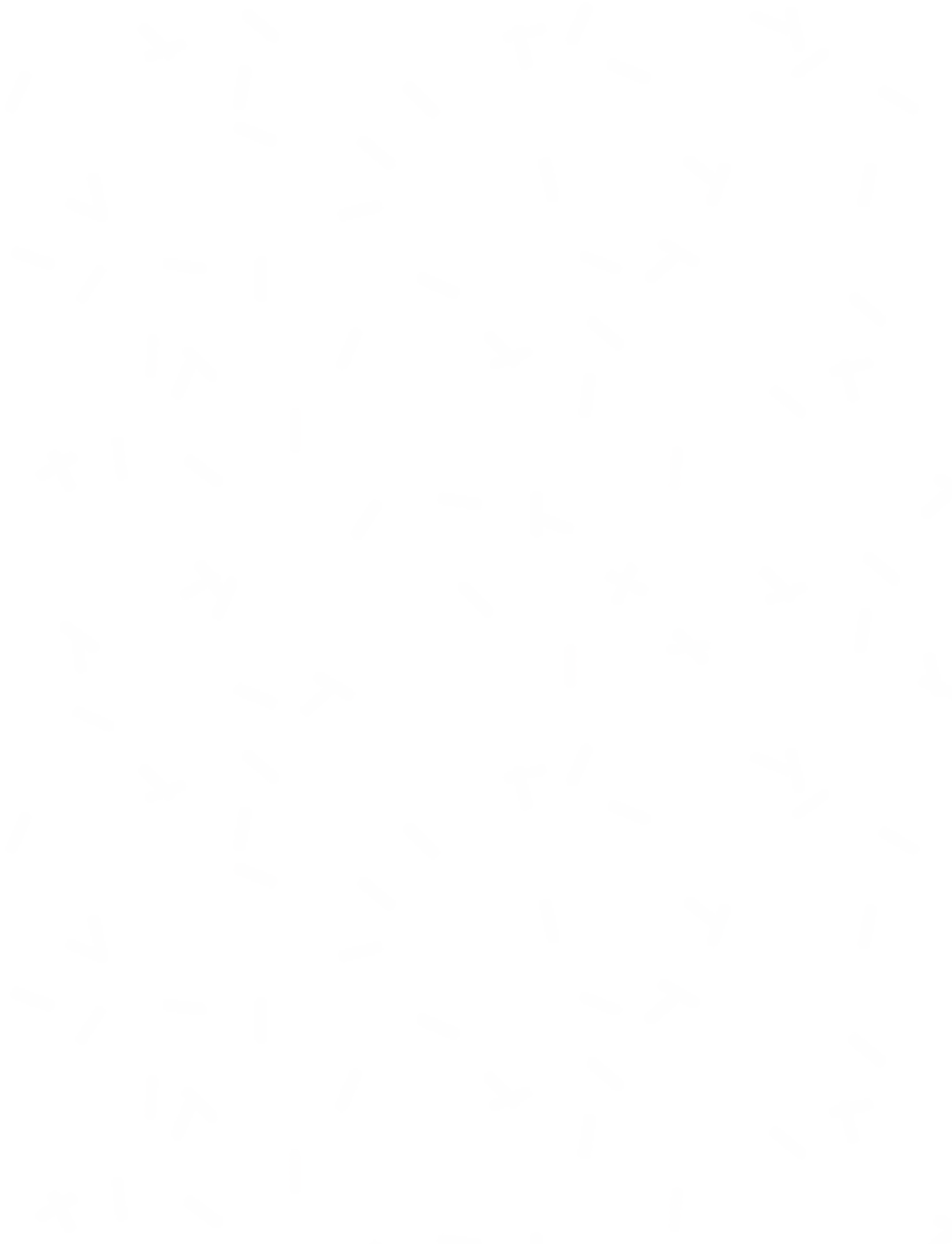 Newsflash!DispellingMYTHS of CBMEPROGRAM residency will still be X yearsRotations will still be defined durations, the same for all residents.Rarely will a resident advance at faster rate.If a resident is struggling, residency could be extended, same as now.EPAs are only a portion of CBME assessment Other evals, such as ITARs, will still be usedCBME should occur in parallel to daily, clinical workEPA assessments will not need to be done every day